ObjednatelObjednatelIČO:IČO:64201180DIČ:CZ64201180CZ64201180CZ64201180CZ64201180CZ64201180CZ64201180CZ64201180CZ64201180CZ64201180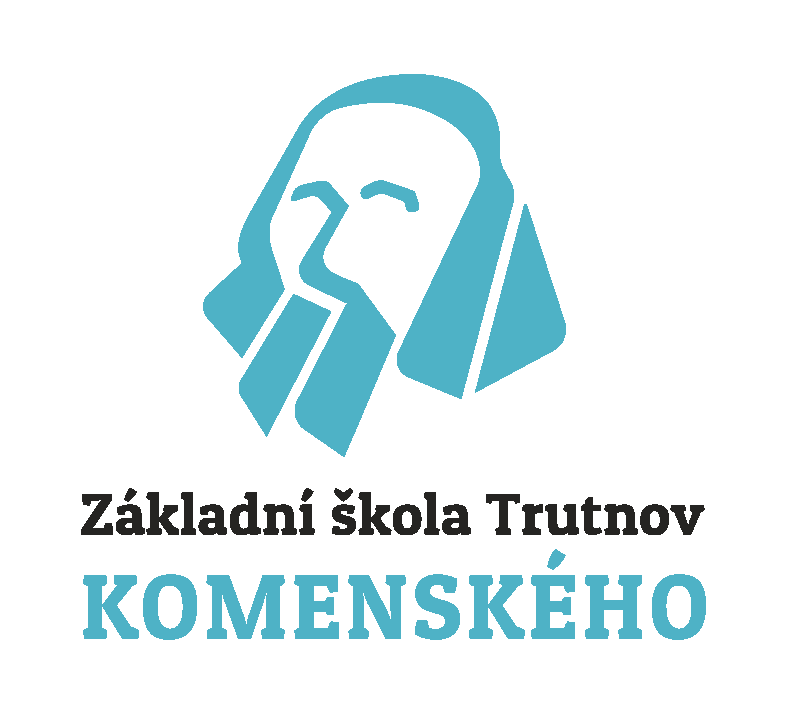 Základní škola, Trutnov, Komenského 399Základní škola, Trutnov, Komenského 399Základní škola, Trutnov, Komenského 399Základní škola, Trutnov, Komenského 399Základní škola, Trutnov, Komenského 399Základní škola, Trutnov, Komenského 399Základní škola, Trutnov, Komenského 399Základní škola, Trutnov, Komenského 399Základní škola, Trutnov, Komenského 399Základní škola, Trutnov, Komenského 399Základní škola, Trutnov, Komenského 399Základní škola, Trutnov, Komenského 399Základní škola, Trutnov, Komenského 399Komenského 399Komenského 399Komenského 399Komenského 399Komenského 399Komenského 399Komenského 399Komenského 399541 01  Trutnov541 01  Trutnov541 01  Trutnov541 01  Trutnov541 01  Trutnov541 01  TrutnovDodavatelDodavatelIČO:42933901DIČ:CZ7201233578Petr KeslerPetr KeslerPetr KeslerPetr KeslerPetr KeslerPetr KeslerBankovní spojeníBankovní spojeníŘíční 992Říční 992Říční 992Říční 992Říční 992Říční 992Číslo účtuČíslo účtu2573403359/08002573403359/08002573403359/08002573403359/08002573403359/0800Střední PředměstíStřední PředměstíStřední PředměstíStřední PředměstíStřední PředměstíStřední Předměstí541 01  Trutnov541 01  Trutnov541 01  Trutnov541 01  Trutnov541 01  Trutnov541 01  TrutnovObjednáváme:Objednáváme:Objednáváme:Oprava výtahu dle revizeOprava výtahu dle revizeOprava výtahu dle revizeOprava výtahu dle revizeOprava výtahu dle revizeOprava výtahu dle revizeOprava výtahu dle revizeOprava výtahu dle revizeOprava výtahu dle revizeOprava výtahu dle revizeOprava výtahu dle revizeOprava výtahu dle revizeObjednáváme opravu výtahu dle zjištěných závad.Objednáváme opravu výtahu dle zjištěných závad.Objednáváme opravu výtahu dle zjištěných závad.Objednáváme opravu výtahu dle zjištěných závad.Objednáváme opravu výtahu dle zjištěných závad.Objednáváme opravu výtahu dle zjištěných závad.Objednáváme opravu výtahu dle zjištěných závad.Objednáváme opravu výtahu dle zjištěných závad.Objednáváme opravu výtahu dle zjištěných závad.Objednáváme opravu výtahu dle zjištěných závad.Objednáváme opravu výtahu dle zjištěných závad.Objednáváme opravu výtahu dle zjištěných závad.Objednáváme opravu výtahu dle zjištěných závad.Objednáváme opravu výtahu dle zjištěných závad.Objednáváme opravu výtahu dle zjištěných závad.V                 TrutnověV                 TrutnověDne:29.03.2021Vyřizuje:HORČIČKOVÁ GabrielaTelefon:+420 499 829 689E-mail:horcickova@zskomtu.czPotvrzenou objednávku vraťte na výše uvedenou adresuPotvrzenou objednávku vraťte na výše uvedenou adresu